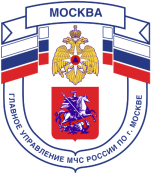 Главное управление МЧС России по г. Москве Управление по Новомосковскому и Троицкому АО2 региональный отдел надзорной деятельности и профилактической работы142191, г. Москва, г.о. Троицк, ул. пл. Верещагина д. 1 телефон: 8(495)840-99-70,E-mail: nitao2@gpn.moscow_____________________________________________________________________________О ПОЖАРНОЙ 
БЕЗОПАСНОСТИ В БЫТУСамовозгорание присуще всем твердым горючим веществам и материалам. Сущность этого процесса заключается в том, что при продолжительном воздействии на материал тепла происходит аккумуляция (накопление) его в материале, и, при достижении температуры самонагревания, происходит тление или воспламенение последнего.Самовозгорание, происходящее в процессе самонагревания материалов под действием постороннего источника нагревания, называется тепловым самовозгоранием.Наиболее часто в квартирах самовозгорание связано с неправильным хранением веществ и материалов, которые складируются на балконах (лоджиях) без защиты от солнечных лучей, в неплотно закрытых емкостях, что обеспечивает их нагревание и окисление кислородом воздуха. Поэтому основным требованием правил пожарной безопасности является требование строгого соблюдения инструкции по хранению веществ и материалов.В квартирах и жилых комнатах допускается хранение не более 10 л красок, лаков, бензина, керосина и других легковоспламеняющихся и горючих жидкостей и не более 12 л горючих газов. При этом хранение этих веществ не допускается на балконах и лоджиях. Во всех случаях запрещается хранение веществ неизвестного состава.Телефон пожарной охраны – 101, 112Единый телефон доверия ГУ МЧС России по г. Москве: +7(495) 637-22-22mchs.qov.ru – официальный интернет сайт МЧС России